September 26, 2021 Thirty Second Sunday in Ordinary TimeNo weekday masses September 28th – October 1stWeekend Mass TimesSaturday 5:00 p.m.  (English)   Sunday 9:00 a.m. (bilingual)  11:00 a.m. (English)Reconciliation – Saturday 4:15 p.m. – 4:45 p.m. Mass IntentionsSunday, September 26th – † Lyndsay BrunoSaturday, October 2nd † Rosaire TessierSunday, October 3rd †Josephine BanicTuesday, October 5th    †Angelito UcolWednesday, October 6th  – SI Austyn BennettFriday, October 8th –† Rosaire TessierSaturday, October 9th- † Rosalio BorresSunday, October 9th –† Rosaire TessierSunday, October 11th –† Josephine Banic† = Repose of the Soul   SI = Special IntentionAttention Parishioners On Sept. 15, the Alberta government declared a local state of public health emergency. COVID cases and hospitalizations are increasing, putting extreme pressure on the health system. The Alberta government has mandated new, temporary measures to curb the spread of COVID. Therefore, the following measures are to be implemented as of this date unless stated otherwise. Here is what’s new. New measures have also been highlighted. What’s new?  Masks are mandatory  Capacity is limited to one-third fire code occupancy  Attendance at baptisms is allowed for up to 50 people or 50 per cent of fire code occupancy, whichever is less.  No social gatherings are permitted in parish halls and facilities.  Each parish will implement previous protocols to determine attendance (At the present time St. Vital will use first come, first served)  The dispensation from the obligation to attend Sunday Mass continues for dioceses in the Province of Alberta.ATTENTIONA new security system has been installed in the church.  All FOB holders must contact the parish for instructions and a new 4 digit code to access the system.   Thursday, September 30, 2021 - National Day for Truth and Reconciliation - The Parish Office will be closed.  The federal government recently passed legislation to create the annual National Day for Truth and Reconciliation (NDTR), a federal statutory holiday on Sept. 30.  This day provides an opportunity for all Canadians to recognize and commemorate the legacy of residential schools, and commit to working for truth and reconciliation in the relationship between Indigenous and non-Indigenous peoples in Canada.  Acknowledging the particular association that exists between our Catholic Church and the Indian Residential Schools, the Archdiocese will also recognize this day as a statutory holiday. Unlike other holidays, the NDTR is not just a day off from work. Instead it is very much a day when we encourage our whole Catholic community to take up the work of prayer and reflection, of learning and listening, of reaching out and reaching forward toward a new relationship of healing and reconciliation with Indigenous peoples of this land.  There will be a special mass at 7:00pm presided by His Grace, Archbishop Richard SmithSt. Vital Parish will be offering Sacrament Preparation for First Reconciliation and First Eucharist for children starting in Grade 2.  Check the website to register and additional information.  St. Vital Parish will be offering Sacrament Preparation for First Reconciliation and First Eucharist for children starting in Grade 2Registration/Paperwork – Ensure to fill in online registration. Additionally, provide office with copy of baptism certificate (including those baptized at St. Vital) by October 25, 2021.*There are 2 Parent information nights: October 6, 2021 @ 6:30pm OR October 14, 2021 @ 6:30pm.  You only need to attend oneBaptism Preparation CourseThis program is designed to assist parents in their preparation for the baptism of their children up to the age of 7. Parents and godparents are encouraged to understand how important it is for them to share their faith life with their children as this will be the basis for their children’s faith journey.Call the parish office to register for a course to be held on Monday, November 8th .RCICAre you or someone you know, interested in becoming Catholic?  Are you older than the age of 7?  St. Vital parish is looking to run the RCIC program.  RCIC stands for the Rite of Christian Initiation for Adults adapted for children (you can see why we shorten it).  It is very special year long journey towards Baptism, 1st Communion, & Confirmation at the Easter Vigil celebration.  Anyone looking for more information, please contact the parish office at (780)929-8541 or email Ms. Jeanne at stvital.jeanne@gmail.comBecoming Catholic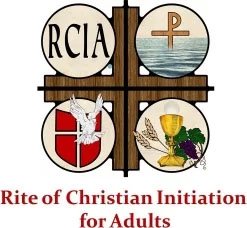 The Rite of Catholic Initiation for Adults is a process of Christian formation, developed by the Catholic Church for prospective converts to Catholicism. Each week the group meets to learn and discuss the Catholic faith. A team of dedicated catechists work to ensure our inquirers are educated on all aspects of Catholic beliefs and practices.If you are interested in learning more about the Catholic Faith and becoming a Catholic, RCIA is the perfect fit for you. Please contact the Parish OfficeThere are four stages to RCIA:Inquiry – asking questions about the Catholic Faith, at the same time forming relationships with one another and the catechists.Catechumenate – this period focuses on study and reflection of the Catholic faithPurification & Enlightenment – Catechumenates continue to prepare themselves with the guidance of their sponsor and the RCIA team to receive the sacraments at the Easter Vigil.Mystagogy – reflection on the experience of the sacraments of Baptism, Confirmation and Holy Eucharist by learning how to make this part of their daily lives and grow in faith.Stewardship Corner 26th Sunday in Ordinary Time Weekend of September 25/26, 2021 St. James warns us about accepting the standards of the world and assuming that what is normative in society needs no countercultural challenge. The temptation to hoard riches and make sharp bargains at the expense of the powerless is pervasive because these things are generally done and look respectable enough. St. James points to God’s judgment on these attitudes and actions of amassing wealth and comfort at the expense of others. How might we be better stewards of the material blessings we have been given? How might we use our wealth with compassion toward others?QUILT & CRAFT SALESaturday, October 16th (10 a.m.-5 p.m.Sunday, October 17th (1-4 p.m.62 Bonin Crescent (garage)Hosted by Bonnie Fleming.  Proceeds go to “Pay Down the Debt”It’s officially “Wear a Sweater in the Morning and Regret it in the Afternoon” weatherI went to the beekeeper to get 12 bees. He counted and gave me 13. I said, “Sir, you gave me an extra.” He said, “That’s a freebie.”Humans get rich as they grow old: silver in their hair, gold in their teeth, sugar in their blood, and precious stones in their kidneys.Two little boys were at a wedding when one leaned over to the other and asked, “How many wives can a man have?” His friend answered, “Sixteen … four better, four worse, four richer and four poorer.”Humans are the only species that cut down trees, make paper out of it, and then write “Save the Trees” on it.The three hardest things to say are: 1. I was wrong. 2. I need help. 3. Worcestershire SauceIf we shouldn’t eat at night, why is there a light inside the fridge?